На основу члана 5. став 3. Закона о јавном дугу („Службени гласник РС”, бр. 61/05, 107/09, 78/11, 68/15, 95/18, 91/19 и 149/20), члана 1. став 4. Уредбе о општим условима за емисију и продају дугорочних државних хартија од вредности на међународном финансијском тржишту („Службени гласник РС”, број 4/13) и члана 43. став 1. Закона о Влади („Службени гласник РС”, бр. 55/05, 71/05 – исправка, 101/07, 65/08, 16/11, 68/12 – УС, 72/12, 7/14 – УС, 44/14 и 30/18 – др. закон),Влада доносиОДЛУКУо емисији дугорочних државних хартија од вредности на међународном финансијском тржишту у оквиру ажурираног ГМТН Програма1. Република Србија емитује дугорочне државне хартије од вредности у оквиру ажурираног ГМТН Програма – Средњорочног програма за Глобалне обвезнице, који је успостављен 20. новембра 2020. године деноминоване у америчким доларима на међународном финансијском тржишту (у даљем тексту: обвезнице), ради финансирања и/или рефинансирања прихватљивих трошкова у складу са Оквирним документом Републике Србије за издавање зелених и социјално одрживих обвезница 2024. године.2. Основни елементи обвезница из тачке 1. ове одлуке су:3. Oбвезнице из тачке 2. ове одлуке ће се емитовати у нематеријализованом облику и регистровати код Deutsche Bank Luxembourg S.A. и Deutsche Bank Trust Company Americas, док ће се клиринг извршити код клириншких кућа DTC, Euroclear Bank SA/NV и Clearstream Banking S.A, у складу са чланом 28. став 1. Закона о јавном дугу („Службени гласник РС”, бр. 61/05, 107/09, 78/11, 68/15, 95/18, 91/19 и 149/20).4. Oбвезнице из тачке 2. ове одлуке гласе на име.5. Цена обвезница из тачке 2. ове одлуке утврђује се у форми купонских обвезница са полугодишњом исплатом купона. Датуми доспећа купона су 12. јун и 12. децембар сваке године до датума доспећа, почевши од 12. децембра 2024. године. Уколико датум доспећа падне на нерадни дан, као датум доспећа рачуна се први наредни радни дан.Цена код купонских обвезница се одређује на следећи начин: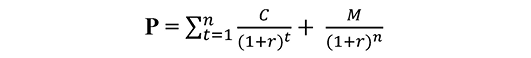 Легенда:P – цена у америчким доларимаn – број купонских периодаC – износ полугодишњег купона у америчким доларимаr – стопа приносаM – номинална вредност обвезнице у америчким доларимаt – купонски период у којем се врши трговање.6. Пренос власништва на обвезницама из тачке 2. ове одлуке ће се извршити на дан уписа ових хартија од вредности на одговарајуће рачуне хартија од вредности који се воде код Deutsche Bank Luxembourg S.A. и Deutsche Bank Trust Company Americas.7. Емитоване обвезнице листирају се на регулисаном тржишту Лондонске берзе, с обзиром на пријем обвезница на званични списак Агенције за финансијске услуге Уједињеног Краљевства и Лондонске берзе.8. Oбвезнице из тачке 2. ове одлуке могу бити откупљене и пре рока њиховог доспећа, ако о томе одлучи Влада на предлог министарства надлежног за послове финансија.9. Ова одлука ступа на снагу даном објављивања у „Службеном гласнику Републике Србије”.05 број 424-5057/2024-1У Београду, 6. јуна 2024. годинеВладаПредседник,Милош Вучевић, с.р.Емитент:Република СрбијаИзнос емисије:1.500.000.000 америчких долараДеноминација:200.000 америчких долара, уз интегралну мултипликацију од по 1.000 америчких долараЦена:97.864 процента од номиналне вредностиДатум трговања:5. јун 2024. годинеДатум емитовања:12. јун 2024. годинеДатум салдирања:12. јун 2024. годинеДатум доспећа:12. јун 2034. годинеКупон:6,000% годишњеСтопа приноса:6,291% годишње